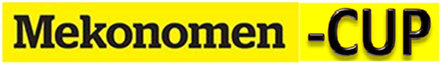 ArbetsschemaAlla ska ha på sig sin tränings t-shirt!Klockan 08.30-12.30, Dömning mm (Se arbetsbeskrivning sida 2)Anton P 		Sebastian CSamuel Å		Erik EKlockan 08.30-12.30, Kiosk mm (Se arbetsbeskrivning sida 2)Shir J		Jimmy AAdam M		Adam K 	(Grilla burgare)Adam E		Daniel W	(Grilla burgare)	Philip H			Klockan 12.00- 16.00, Dömning mm (Se arbetsbeskrivning sida 2)Johan F		Jonathan PWiktor L		Ludvig NKlockan 12.00- 16.00, Kiosk mm (Se arbetsbeskrivning sida 2)Kristoffer K	Viktor ÅKasper J		Sam K 	(Grilla burgare)Anton A		Albin E	(Grilla burgare)Nils L		Från och till mellan klockan 08.30- 16.00, Cup-ansvariga ( Se sid 2)Mikael EHenrik PArbetsbeskrivningKlockan 08.30-12.30, Dömning mmBygga sarg.Döma matcherna (det räcker med en domare per match).Sköta klockan, prata i mick och spela musik.Hålla rent runt planerna och på bottenplan.Klockan 08.30-12.30, Kiosk mmBära in och ställa i ordning kiosken.Sköta kiosken.Två personer grillar ute, från ca 09.30.Hålla rent på läktaren, kiosken och på övre plan.Klockan 12.00- 16.00, Dömning mmDöma matcherna (det räcker med en domare per match).Sköta klockan, prata i mick och spela musik.Hålla rent runt planerna och på bottenplan.Dela ut medaljer till de färdigspelade lagen.Riva sargen och städa.Klockan 12.00- 16.00, Kiosk mmSköta kiosken.Två personer grillar ute, fram till ca 15.00.Hålla rent på läktaren, kiosken och på övre plan.Plocka ihop och städa.Från och till mellan klockan 08.30- 16.00Planering, inköp, cup-ansvariga, ta emot lagen och allt i allo.